Центр образования естественно-научной и технологической направленностей «Точка роста» создан при поддержке Министерства просвещения Российской Федерации. Адрес сайта Министерства просвещения Российской Федерации: https://edu.gov.ru/. Информация о национальном проекте «Образование» размещена по ссылке: https://edu.gov.ru/national-project/.Федеральным оператором мероприятий по созданию центров образования естественно-научной и технологической направленностей «Точка роста» является федеральное государственное автономное учреждение «Центр просветительских инициатив Министерства просвещения Российской Федерации». Адрес сайта федерального оператора: https://mpcenter.ru.Региональным координатором мероприятий по созданию центров образования естественно-научной и технологической направленностей «Точка роста» является Министерство образования и молодежной политики Свердловской области. Адрес сайта регионального координатора: https://minobraz.egov66.ru/. Ссылка на раздел «Создание центров «Точка роста» на сайте регионального координатора: http://185.68.103.23/site/item?id=3882.Региональным оператором мероприятий по созданию центров образования естественно-научной и технологической направленностей «Точка роста» является государственное автономное образовательное учреждение дополнительного профессионального образования Свердловской области «Институт развития образования». Ссылка на раздел «Центры образования естественно-научной и технологической направленностей «Точка роста» на сайте регионального оператора: https://www.irro.ru/structure/130.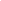 Справочно:С 2019 года в Российской Федерации в рамках реализации федерального проекта «Современная школа» национального проекта «Образование» реализуется мероприятие по созданию центров образования «Точка роста».С более подробной информацией о центрах "Точка роста" вы можете познакомиться на сайте Центра просветительских инициатив Министерства просвещения Российской Федерации по ссылке